           Dr. Khurram Shahzad MunawarObjective PhD Research Entitled Synthesis and structural elucidation of bioactive oxovanadium(IV) complexesM.Phil. Research EntitledSynthesis and characterization of various donor ligands and their Oxovanadium complexesPersonal InformationEducationInternational Publications: Twelve  PhD Inorganic/Analytical Chemistry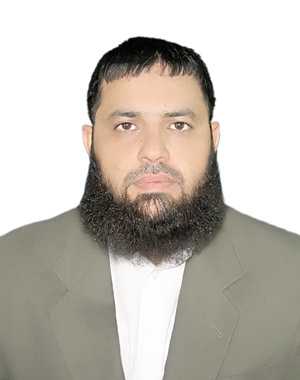 Laboratory of Organometallic synthesisDepartment of ChemistryQuaid-i-Azam UniversityIslamabad (Pakistan)Cell:             +923135399525Email:      khurramchemist@gmail.com Seeking a challenging work environment to apply my knowledge, skill and abilities to achieve organizational goals and objectives with a willingness to form long-term relations with the organization. Father nameMunawar HussainPermanent AddressHouse No “13-B”, Street No. “Q” Block “X” New Satellite Town SargodhaDate of Birth26, January 1983NIC No.38403-2164549-5Marital statusMarriedNationalityPakistaniDomicilePhD Inorganic/Analytical Chemistry2015-Quaid-i-Azam University IslamabadM.Phil. Inorganic/Analytical Chemistry20093.7 GPAQuaid-i-Azam University IslamabadM.Sc. Chemistry200572%University of The Punjab B.Sc. Chemistry, Zoology, Botany200367%F.Sc. (Pre-medical)200165%Govt. College SargodhaSSC199975%M.C. Boys High School Sargodha